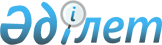 Арыс қалалық мәслихатының 2019 жылғы 31 желтоқсандағы № 45/315-VІ "2020-2022 жылдарға арналған ауылдық округтердің бюджеті туралы" шешіміне өзгерістер енгізу туралы
					
			Мерзімі біткен
			
			
		
					Түркістан облысы Арыс қалалық мәслихатының 2020 жылғы 20 қарашадағы № 56/393-VI шешiмi. Түркістан облысының Әдiлет департаментiнде 2020 жылғы 24 желтоқсанда № 5969 болып тiркелдi. Мерзімі өткендіктен қолданыс тоқтатылды
      Қазақстан Республикасының 2008 жылғы 4 желтоқсандағы Бюджет кодексінің 109-1 бабының 4 тармағына, "Қазақстан Республикасындағы жергілікті мемлекеттік басқару және өзін-өзі басқару туралы" Қазақстан Республикасының 2001 жылғы 23 қаңтардағы Заңының 6-бабының 1-тармағының 1) тармақшасына және Арыс қалалық мәслихатының 2020 жылғы 10 қарашадағы № 55/387-VI "Арыс қалалық мәслихатының 2019 жылғы 26 желтоқсандағы № 44/312-VI "2020-2022 жылдарға арналған қалалық бюджет туралы" шешіміне өзгерістер енгізу туралы" Нормативтік құқықтық актілерді мемлекеттік тіркеу тізілімінде № 5888 тіркелген шешіміне сәйкес, Арыс қалалық мәслихаты ШЕШІМ ҚАБЫЛДАДЫ:
      1. Арыс қалалық мәслихатының 2019 жылғы 31 желтоқсандағы № 45/315-VІ "2020-2022 жылдарға арналған ауылдық округтердің бюджеті туралы" (Нормативтік құқықтық актілерді мемлекеттік тіркеу тізілімінде № 5371 тіркелген, 2020 жылғы 20 қаңтарда Қазақстан Республикасының нормативтік құқықтық актілерінің эталондық бақылау банкінде электронды түрде жарияланған) шешіміне мынадай өзгерістер енгізілсін:
      1 тармақ мынадай редакцияда жазылсын:
      "1. Ақдала ауылдық округінің 2020-2022 жылдарға арналған бюджеті тиісінше 1, 2 және 3-қосымшаларға сәйкес, оның ішінде 2020 жылға мынадай көлемде бекiтiлсiн:
      1) кiрiстер – 41 957 мың теңге:
      салықтық түсiмдер – 4 776 мың теңге;
      салықтық емес түсiмдер – 0;
      негiзгi капиталды сатудан түсетiн түсiмдер – 0;
      трансферттер түсiмi – 37 181 мың теңге;
      2) шығындар – 43 233 мың теңге;
      3) таза бюджеттiк кредиттеу – 0:
      бюджеттік кредиттер – 0;
      бюджеттік кредиттерді өтеу – 0; 
      4) қаржы активтерімен операциялар бойынша сальдо – 0:
      қаржы активтерін сатып алу – 0;
      мемлекеттің қаржы активтерін сатудан түсетін түсімдер – 0;
      5) бюджет тапшылығы (профициті) – -1 276 мың теңге;
      6) бюджет тапшылығын қаржыландыру (профицитін пайдалану) – 1 276 мың теңге:
      қарыздар түсімдері – 0;
      қарыздарды өтеу – 0;
      бюджет қаражатының пайдаланылатын қалдықтары – 1 276 мың теңге.
      2 тармақ мынадай редакцияда жазылсын:
      2. Байырқұм ауылдық округінің 2020-2022 жылдарға арналған бюджеті тиісінше 4, 5 және 6-қосымшаларға сәйкес, оның ішінде 2020 жылға мынадай көлемде бекiтiлсiн:
      1) кiрiстер – 67 672 мың теңге:
      салықтық түсiмдер – 4 368 мың теңге;
      салықтық емес түсiмдер –0;
      негiзгi капиталды сатудан түсетiн түсiмдер – 0;
      трансферттер түсiмi – 63 304 мың теңге;
      2) шығындар – 68 588 мың теңге;
      3) таза бюджеттiк кредиттеу – 0:
      бюджеттік кредиттер – 0;
      бюджеттік кредиттерді өтеу – 0; 
      4) қаржы активтерімен операциялар бойынша сальдо – 0:
      қаржы активтерін сатып алу – 0;
      мемлекеттің қаржы активтерін сатудан түсетін түсімдер – 0;
      5) бюджет тапшылығы (профициті) – - 916 мың теңге;
      6) бюджет тапшылығын қаржыландыру (профицитін пайдалану) – 916 мың теңге:
      қарыздар түсімдері – 0;
      қарыздарды өтеу – 0;
      бюджет қаражатының пайдаланылатын қалдықтары – 916 мың теңге.
      3 тармақ мынадай редакцияда жазылсын:
      3. Дермене ауылдық округінің 2020-2022 жылдарға арналған бюджеті тиісінше 7, 8 және 9-қосымшаларға сәйкес, оның ішінде 2020 жылға мынадай көлемде бекiтiлсiн:
      1) кiрiстер – 78 031 мың теңге:
      салықтық түсiмдер – 3 561 мың теңге;
      салықтық емес түсiмдер – 0;
      негiзгi капиталды сатудан түсетiн түсiмдер – 0;
      трансферттер түсiмi – 74 470 мың теңге;
      2) шығындар – 78 728 мың теңге;
      3) таза бюджеттiк кредиттеу – 0:
      бюджеттік кредиттер – 0;
      бюджеттік кредиттерді өтеу – 0; 
      4) қаржы активтерімен операциялар бойынша сальдо – 0:
      қаржы активтерін сатып алу – 0;
      мемлекеттің қаржы активтерін сатудан түсетін түсімдер – 0;
      5) бюджет тапшылығы (профициті) – - 697 мың теңге;
      6) бюджет тапшылығын қаржыландыру (профицитін пайдалану) – 697 мың теңге:
      қарыздар түсімдері – 0;
      қарыздарды өтеу – 0;
      бюджет қаражатының пайдаланылатын қалдықтары – 697 мың теңге.
      4 тармақ мынадай редакцияда жазылсын:
      4. Жиделі ауылдық округінің 2020-2022 жылдарға арналған бюджеті тиісінше 10, 11 және 12-қосымшаларға сәйкес, оның ішінде 2020 жылға мынадай көлемде бекiтiлсiн:
      1) кiрiстер – 112 990 мың теңге:
      салықтық түсiмдер – 2 971 мың теңге;
      салықтық емес түсiмдер – 627 мың теңге;
      негiзгi капиталды сатудан түсетiн түсiмдер – 0;
      трансферттер түсiмi – 109 392 мың теңге;
      2) шығындар – 113 425 мың теңге;
      3) таза бюджеттiк кредиттеу – 0:
      бюджеттік кредиттер – 0;
      бюджеттік кредиттерді өтеу – 0; 
      4) қаржы активтерімен операциялар бойынша сальдо – 0:
      қаржы активтерін сатып алу – 0;
      мемлекеттің қаржы активтерін сатудан түсетін түсімдер – 0;
      5) бюджет тапшылығы (профициті) – - 435 мың теңге;
      6) бюджет тапшылығын қаржыландыру (профицитін пайдалану) – 435 мың теңге:
      қарыздар түсімдері – 0;
      қарыздарды өтеу – 0;
      бюджет қаражатының пайдаланылатын қалдықтары – 435 мың теңге.
      5 тармақ мынадай редакцияда жазылсын:
      5. Қожатоғай ауылдық округінің 2020-2022 жылдарға арналған бюджеті тиісінше 13, 14 және 15-қосымшаларға сәйкес, оның ішінде 2020 жылға мынадай көлемде бекiтiлсiн:
      1) кiрiстер – 133 833 мың теңге:
      салықтық түсiмдер – 11 994 мың теңге;
      салықтық емес түсiмдер – 0;
      негiзгi капиталды сатудан түсетiн түсiмдер – 0;
      трансферттер түсiмi – 121 839 мың теңге;
      2) шығындар – 134 509 мың теңге;
      3) таза бюджеттiк кредиттеу – 0:
      бюджеттік кредиттер – 0;
      бюджеттік кредиттерді өтеу – 0; 
      4) қаржы активтерімен операциялар бойынша сальдо – 0:
      қаржы активтерін сатып алу – 0;
      мемлекеттің қаржы активтерін сатудан түсетін түсімдер – 0;
      5) бюджет тапшылығы (профициті) – - 676 мың теңге;
      6) бюджет тапшылығын қаржыландыру (профицитін пайдалану) – 676 мың теңге:
      қарыздар түсімдері – 0;
      қарыздарды өтеу – 0;
      бюджет қаражатының пайдаланылатын қалдықтары – 676 мың теңге.
      6 тармақ мынадай редакцияда жазылсын:
      6. Монтайтас ауылдық округінің 2020-2022 жылдарға арналған бюджеті тиісінше 16, 17 және 18-қосымшаларға сәйкес, оның ішінде 2020 жылға мынадай көлемде бекiтiлсiн:
      1) кiрiстер – 45 276 мың теңге:
      салықтық түсiмдер – 7 542 мың теңге;
      салықтық емес түсiмдер – 0;
      негiзгi капиталды сатудан түсетiн түсiмдер – 0;
      трансферттер түсiмi – 37 734 мың теңге;
      2) шығындар –45 811 мың теңге;
      3) таза бюджеттiк кредиттеу – 0:
      бюджеттік кредиттер – 0;
      бюджеттік кредиттерді өтеу – 0; 
      4) қаржы активтерімен операциялар бойынша сальдо – 0:
      қаржы активтерін сатып алу – 0;
      мемлекеттің қаржы активтерін сатудан түсетін түсімдер – 0;
      5) бюджет тапшылығы (профициті) – - 535 мың теңге;
      6) бюджет тапшылығын қаржыландыру (профицитін пайдалану) – 535 мың теңге:
      қарыздар түсімдері – 0;
      қарыздарды өтеу – 0;
      бюджет қаражатының пайдаланылатын қалдықтары – 535 мың теңге.
      Көрсетілген шешімнің 1, 4, 7, 10, 13, 16 қосымшалары осы шешімнің 1, 2, 3, 4, 5, 6 қосымшаларына сәйкес жаңа редакцияда жазылсын.
      2. "Арыс қалалық мәслихат аппараты" мемлекеттік мекемесі Қазақстан Республикасының заңнамасында белгіленген тәртіпте:
      1) осы шешімді "Қазақстан Республикасы Әділет министрлігі Түркістан облысының Әділет департаменті" Республикалық мемлекеттік мекемесінде мемлекеттік тіркелуін;
      2) ресми жарияланғаннан кейін осы шешімді Арыс қалалық мәслихат аппараты интернет-ресурсына орналастыруын қамтамасыз етсін.
      3. Осы шешімнің орындалуын бақылау Арыс қалалық мәслихат аппаратының басшысы М.Сыдыховқа жүктелсін.
      4. Осы шешім 2020 жылдың 1 қаңтарынан бастап қолданысқа енгізіледі. 2020 жылға арналған Ақдала ауылдық округінің бюджеті 2020 жылға арналған Байырқұм ауылдық округінің бюджеті 2020 жылға арналған Дермене ауылдық округінің бюджеті 2020 жылға арналған Жиделі ауылдық округінің бюджеті 2020 жылға арналған Қожатоғай ауылдық округінің бюджеті 2020 жылға арналған Монтайтас ауылдық округінің бюджеті
					© 2012. Қазақстан Республикасы Әділет министрлігінің «Қазақстан Республикасының Заңнама және құқықтық ақпарат институты» ШЖҚ РМК
				
      Қалалық мәслихат сессиясының төрағасы

К. Елгонов

      Арыс қалалық маслихат хатшысы

А. Байтанаев
Арыс қалалық мәслихатының
2020 жылғы 20 қарашадағы
№ 56/393-VI шешіміне
1-қосымшаАрыс қалалық мәслихатының
2019 жылғы 31 желтоқсандағы
№ 45/315 -VI шешіміне
1-қосымша
СанатыАтауы
СанатыАтауы
СанатыАтауы
СанатыАтауы
СанатыАтауы
Сомасы, мың теңге
Сыныбы
Сыныбы
Сыныбы
Сыныбы
Сомасы, мың теңге
Кіші сыныбы
Кіші сыныбы
Кіші сыныбы
Сомасы, мың теңге
1
1
1
2
3
1. Кірістер
41957
1
Салықтық түсімдер
4776
04
Меншiкке салынатын салықтар
4776
1
Мүлiкке салынатын салықтар
126
3
Жер салығы
586
4
Көлiк құралдарына салынатын салық
4064
2
Салықтық емес түсiмдер
0
3
Негізгі капиталды сатудан түсетін түсімдер
0
4
Трансферттер түсімі
37181
02
Мемлекеттiк басқарудың жоғары тұрған органдарынан түсетiн трансферттер
37181
3
Аудандардың (облыстық маңызы бар қаланың) бюджетінен трансферттер
37181
Функционалдық топ Атауы
Функционалдық топ Атауы
Функционалдық топ Атауы
Функционалдық топ Атауы
Функционалдық топ Атауы
Сомасы, мың теңге
Кіші функция
Кіші функция
Кіші функция
Кіші функция
Сомасы, мың теңге
Бюджеттік бағдарламалардың әкімшісі
Бюджеттік бағдарламалардың әкімшісі
Бюджеттік бағдарламалардың әкімшісі
Сомасы, мың теңге
Бағдарлама
Бағдарлама
Сомасы, мың теңге
1
1
1
1
2
3
2. Шығындар
43233
01
Жалпы сипаттағы мемлекеттiк қызметтер
24812
1
Мемлекеттiк басқарудың жалпы функцияларын орындайтын өкiлдi, атқарушы және басқа органдар
24812
124
Аудандық маңызы бар қала, ауыл, кент, ауылдық округ әкімінің аппараты
24812
001
Аудандық маңызы бар қала, ауыл, кент, ауылдық округ әкімінің қызметін қамтамасыз ету жөніндегі қызметтер
24812
07
Тұрғын үй-коммуналдық шаруашылық
10426
3
Елді-мекендерді көркейту
10426
124
Аудандық маңызы бар қала, ауыл, кент, ауылдық округ әкімінің аппараты
10426
011
Елді мекендерді абаттандыру мен көгалдандыру
10426
08
Мәдениет, спорт, туризм және ақпараттық кеңістiк
22
2
Спорт
22
124
Аудандық маңызы бар қала, ауыл, кент, ауылдық округ әкімінің аппараты
22
028
Жергілікті деңгейде дене шынықтыру-сауықтыру және спорттық іс-шараларды өткізу
22
12
Көлiк және коммуникация
7973
1
Автомобиль көлiгi
7973
124
Аудандық маңызы бар қала, ауыл, кент, ауылдық округ әкімінің аппараты
7973
013
Аудандық маңызы бар қалаларда, ауылдарда, кенттерде, ауылдық округтерде автомобиль жолдарының жұмыс істеуін қамтамасыз ету
7973
3. Таза бюджеттік кредиттеу
0
Бюджеттік кредиттер
0
Бюджеттік кредиттерді өтеу
0
4. Қаржы активтерімен операциялар бойынша сальдо
0
Қаржы активтерін сатып алу
0
Мемлекеттің қаржы активтерін сатудан түсетін түсімдер
0
5. Бюджет тапшылығы (профициті)
-1276
6. Бюджет тапшылығын қаржыландыру(профицитін пайдалану)
1276
Қарыздар түсімдері
0
Қарыздарды өтеу
0
Бюджет қаражаттарының пайдаланылатын қалдықтары
1276
8
Бюджет қаражаттарының пайдаланылатын қалдықтары
1276
01
Бюджет қаражаты қалдықтары
1276
1
Бюджет қаражатының бос қалдықтары
1276Арыс қалалық мәслихатының
2020 жылғы 20 қарашадағы
№ 56/393-VI шешіміне
2-қосымшаАрыс қалалық мәслихатының
2019 жылғы 31 желтоқсандағы
№ 45/315 -VI шешіміне
4-қосымша
Санаты
Атауы
Санаты
Атауы
Санаты
Атауы
Санаты
Атауы
Санаты
Атауы
Сомасы, мың теңге
Сыныбы
Сыныбы
Сыныбы
Сыныбы
Сомасы, мың теңге
Кіші сыныбы
Кіші сыныбы
Кіші сыныбы
Сомасы, мың теңге
1
1
1
2
3
1. Кірістер
67672
1
Салықтық түсімдер
4368
04
Меншiкке салынатын салықтар
4368
1
Мүлiкке салынатын салықтар
119
3
Жер салығы
248
4
Көлiк құралдарына салынатын салық
4001
2
Салықтық емес түсiмдер
0
3
Негізгі капиталды сатудан түсетін түсімдер
0
4
Трансферттер түсімі
63304
02
Мемлекеттiк басқарудың жоғары тұрған органдарынан түсетiн трансферттер
63304
3
Аудандардың (облыстық маңызы бар қаланың) бюджетінен трансферттер
63304
Функционалдық топ Атауы
Функционалдық топ Атауы
Функционалдық топ Атауы
Функционалдық топ Атауы
Функционалдық топ Атауы
Сомасы, мың теңге
Кіші функция
Кіші функция
Кіші функция
Кіші функция
Сомасы, мың теңге
Бюджеттік бағдарламалардың әкімшісі
Бюджеттік бағдарламалардың әкімшісі
Бюджеттік бағдарламалардың әкімшісі
Сомасы, мың теңге
Бағдарлама
Бағдарлама
Сомасы, мың теңге
1
1
1
1
2
3
2. Шығындар
68588
01
Жалпы сипаттағы мемлекеттiк қызметтер
25822
1
Мемлекеттiк басқарудың жалпы функцияларын орындайтын өкiлдi, атқарушы және басқа органдар
25822
124
Аудандық маңызы бар қала, ауыл, кент, ауылдық округ әкімінің аппараты
25822
001
Аудандық маңызы бар қала, ауыл, кент, ауылдық округ әкімінің қызметін қамтамасыз ету жөніндегі қызметтер
25101
022
Мемлекеттік органның күрделі шығыстары
721
07
Тұрғын үй-коммуналдық шаруашылық
16095
3
Елді-мекендерді көркейту
16095
124
Аудандық маңызы бар қала, ауыл, кент, ауылдық округ әкімінің аппараты
16095
009
Елді мекендердің санитариясын қамтамасыз ету
250
011
Елді мекендерді абаттандыру мен көгалдандыру
15845
08
Мәдениет, спорт, туризм және ақпараттық кеңістiк
25
2
Спорт
25
124
Аудандық маңызы бар қала, ауыл, кент, ауылдық округ әкімінің аппараты
25
028
Жергілікті деңгейде дене шынықтыру-сауықтыру және спорттық іс-шараларды өткізу
25
12
Көлiк және коммуникация
26646
1
Автомобиль көлiгi
26646
124
Аудандық маңызы бар қала, ауыл, кент, ауылдық округ әкімінің аппараты
26646
013
Аудандық маңызы бар қалаларда, ауылдарда, кенттерде, ауылдық округтерде автомобиль жолдарының жұмыс істеуін қамтамасыз ету
26646
3. Таза бюджеттік кредиттеу
0
Бюджеттік кредиттер
0
Бюджеттік кредиттерді өтеу
0
4. Қаржы активтерімен операциялар бойынша сальдо
0
Қаржы активтерін сатып алу
0
Мемлекеттің қаржы активтерін сатудан түсетін түсімдер
0
5. Бюджет тапшылығы (профициті)
-916
6. Бюджет тапшылығын қаржыландыру(профицитін пайдалану)
916
Қарыздар түсімдері
0
Қарыздарды өтеу
0
Бюджет қаражаттарының пайдаланылатын қалдықтары
916
Бюджет қаражаттарының пайдаланылатын қалдықтары
916
01
Бюджет қаражаты қалдықтары
916
1
Бюджет қаражатының бос қалдықтары
916Арыс қалалық мәслихатының
2020 жылғы 20 қарашадағы
№ 56/393-VI шешіміне
3-қосымшаАрыс қалалық мәслихатының
2019 жылғы 31 желтоқсандағы
№ 45/315 -VI шешіміне
7-қосымша
Санаты
Атауы
Санаты
Атауы
Санаты
Атауы
Санаты
Атауы
Санаты
Атауы
Сомасы, мың теңге
Сыныбы
Сыныбы
Сыныбы
Сыныбы
Сомасы, мың теңге
Кіші сыныбы
Кіші сыныбы
Кіші сыныбы
Сомасы, мың теңге
1
1
1
2
3
1. Кірістер
78031
1
Салықтық түсімдер
3561
04
Меншiкке салынатын салықтар
3561
1
Мүлiкке салынатын салықтар
123
3
Жер салығы
651
4
Көлiк құралдарына салынатын салық
2787
2
Салықтық емес түсiмдер
0
3
Негізгі капиталды сатудан түсетін түсімдер
0
4
Трансферттер түсімі
74470
02
Мемлекеттiк басқарудың жоғары тұрған органдарынан түсетiн трансферттер
74470
3
Аудандардың (облыстық маңызы бар қаланың) бюджетінен трансферттер
74470
Функционалдық топ Атауы
Функционалдық топ Атауы
Функционалдық топ Атауы
Функционалдық топ Атауы
Функционалдық топ Атауы
Сомасы, мың теңге
Кіші функция
Кіші функция
Кіші функция
Кіші функция
Сомасы, мың теңге
Бюджеттік бағдарламалардың әкімшісі
Бюджеттік бағдарламалардың әкімшісі
Бюджеттік бағдарламалардың әкімшісі
Сомасы, мың теңге
Бағдарлама
Бағдарлама
Сомасы, мың теңге
1
1
1
1
2
3
2. Шығындар
78728
01
Жалпы сипаттағы мемлекеттiк қызметтер
28536
1
Мемлекеттiк басқарудың жалпы функцияларын орындайтын өкiлдi, атқарушы және басқа органдар
28536
124
Аудандық маңызы бар қала, ауыл, кент, ауылдық округ әкімінің аппараты
28536
001
Аудандық маңызы бар қала, ауыл, кент, ауылдық округ әкімінің қызметін қамтамасыз ету жөніндегі қызметтер
27836
022
Мемлекеттік органның күрделі шығыстары
700
04
Бiлiм беру
11383
1
Мектепке дейiнгi тәрбие және оқыту
11383
124
Аудандық маңызы бар қала, ауыл, кент, ауылдық округ әкімінің аппараты
11383
041
Мектепке дейінгі білім беру ұйымдарында мемлекеттік білім беру тапсырысын іске асыруға
11383
05
Денсаулық сақтау
23
9
Денсаулық сақтау саласындағы өзге де қызметтер
23
124
Аудандық маңызы бар қала, ауыл, кент, ауылдық округ әкімінің аппараты
23
002
Шұғыл жағдайларда науқасы ауыр адамдарды дәрігерлік көмек көрсететін жақын жердегі денсаулық сақтау ұйымына жеткізуді ұйымдастыру
23
07
Тұрғын үй-коммуналдық шаруашылық
15994
3
Елді-мекендерді көркейту
15994
124
Аудандық маңызы бар қала, ауыл, кент, ауылдық округ әкімінің аппараты
15994
008
Елді мекендерді көшелерді жарықтандыру
8001
011
Елді мекендерді абаттандыру мен көгалдандыру
7993
08
Мәдениет, спорт, туризм және ақпараттық кеңістiк
23
2
Спорт
23
124
Аудандық маңызы бар қала, ауыл, кент, ауылдық округ әкімінің аппараты
23
028
Жергілікті деңгейде дене шынықтыру-сауықтыру және спорттық іс-шараларды өткізу
23
12
Көлiк және коммуникация
12819
1
Автомобиль көлiгi
12819
124
Аудандық маңызы бар қала, ауыл, кент, ауылдық округ әкімінің аппараты
12819
013
Аудандық маңызы бар қалаларда, ауылдарда, кенттерде, ауылдық округтерде автомобиль жолдарының жұмыс істеуін қамтамасыз ету
12819
15
Трансферттер
9950
1
Трансферттер
9950
124
Аудандық маңызы бар қала, ауыл, кент, ауылдық округ әкімінің аппараты
9950
051
Заңнаманы өзгертуге байланысты жоғары тұрған бюджеттің шығындарын өтеуге төменгі тұрған бюджеттен ағымдағы нысаналы трансферттер
9950
3. Таза бюджеттік кредиттеу
0
Бюджеттік кредиттер
0
Бюджеттік кредиттерді өтеу
0
4. Қаржы активтерімен операциялар бойынша сальдо
0
Қаржы активтерін сатып алу
0
Мемлекеттің қаржы активтерін сатудан түсетін түсімдер
0
5. Бюджет тапшылығы (профициті)
-697
6. Бюджет тапшылығын қаржыландыру(профицитін пайдалану)
697
Қарыздар түсімдері
0
Қарыздарды өтеу
0
Бюджет қаражаттарының пайдаланылатын қалдықтары
697
8
Бюджет қаражаттарының пайдаланылатын қалдықтары
697
01
Бюджет қаражаты қалдықтары
697
1
Бюджет қаражатының бос қалдықтары
697Арыс қалалық мәслихатының
2020 жылғы 20 қарашадағы
№ 56/393-VI шешіміне
4-қосымшаАрыс қалалық мәслихатының
2019 жылғы 31 желтоқсандағы
№ 45/315 -VI шешіміне
10-қосымша
Санаты
Атауы
Санаты
Атауы
Санаты
Атауы
Санаты
Атауы
Санаты
Атауы
Сомасы, мың теңге
Сыныбы
Сыныбы
Сыныбы
Сыныбы
Сомасы, мың теңге
Кіші сыныбы
Кіші сыныбы
Кіші сыныбы
Сомасы, мың теңге
1
1
1
2
3
1. Кірістер
112990
1
Салықтық түсімдер
2971
04
Меншiкке салынатын салықтар
2971
1
Мүлiкке салынатын салықтар
168
3
Жер салығы
148
4
Көлiк құралдарына салынатын салық
2655
2
Салықтық емес түсiмдер
627
01
Мемлекеттік меншіктен түсетін кірістер
627
5
Мемлекет меншігіндегі мүлікті жалға беруден түсетін кірістер
627
3
Негізгі капиталды сатудан түсетін түсімдер
0
4
Трансферттер түсімі
109392
02
Мемлекеттiк басқарудың жоғары тұрған органдарынан түсетiн трансферттер
109392
3
Аудандардың (облыстық маңызы бар қаланың) бюджетінен трансферттер
109392
Функционалдық топ Атауы
Функционалдық топ Атауы
Функционалдық топ Атауы
Функционалдық топ Атауы
Функционалдық топ Атауы
Сомасы, мың теңге
Кіші функция
Кіші функция
Кіші функция
Кіші функция
Сомасы, мың теңге
Бюджеттік бағдарламалардың әкімшісі
Бюджеттік бағдарламалардың әкімшісі
Бюджеттік бағдарламалардың әкімшісі
Сомасы, мың теңге
Бағдарлама
Бағдарлама
Сомасы, мың теңге
1
1
1
1
2
3
2. Шығындар
113425
01
Жалпы сипаттағы мемлекеттiк қызметтер
35774
1
Мемлекеттiк басқарудың жалпы функцияларын орындайтын өкiлдi, атқарушы және басқа органдар
35774
124
Аудандық маңызы бар қала, ауыл, кент, ауылдық округ әкімінің аппараты
35774
001
Аудандық маңызы бар қала, ауыл, кент, ауылдық округ әкімінің қызметін қамтамасыз ету жөніндегі қызметтер
35774
04
Бiлiм беру
17991
1
Мектепке дейiнгi тәрбие және оқыту
17991
124
Аудандық маңызы бар қала, ауыл, кент, ауылдық округ әкімінің аппараты
17991
004
Мектепке дейінгі тәрбиелеу және оқыту және мектепке дейінгі тәрбиелеу және оқыту ұйымдарында медициналық қызмет көрсетуді ұйымдастыру
17991
07
Тұрғын үй-коммуналдық шаруашылық
22132
3
Елді-мекендерді көркейту
22132
124
Аудандық маңызы бар қала, ауыл, кент, ауылдық округ әкімінің аппараты
22132
011
Елді мекендерді абаттандыру мен көгалдандыру
22132
08
Мәдениет, спорт, туризм және ақпараттық кеңістiк
66
2
Спорт
66
124
Аудандық маңызы бар қала, ауыл, кент, ауылдық округ әкімінің аппараты
66
028
Жергілікті деңгейде дене шынықтыру-сауықтыру және спорттық іс-шараларды өткізу
66
12
Көлiк және коммуникация
27327
1
Автомобиль көлiгi
27327
124
Аудандық маңызы бар қала, ауыл, кент, ауылдық округ әкімінің аппараты
27327
013
Аудандық маңызы бар қалаларда, ауылдарда, кенттерде, ауылдық округтерде автомобиль жолдарының жұмыс істеуін қамтамасыз ету
27327
15
Трансферттер
10135
1
Трансферттер
10135
124
Аудандық маңызы бар қала, ауыл, кент, ауылдық округ әкімінің аппараты
10135
051
Заңнаманы өзгертуге байланысты жоғары тұрған бюджеттің шығындарын өтеуге төменгі тұрған бюджеттен ағымдағы нысаналы трансферттер
10135
3. Таза бюджеттік кредиттеу
0
Бюджеттік кредиттер
0
Бюджеттік кредиттерді өтеу
0
4. Қаржы активтерімен операциялар бойынша сальдо
0
Қаржы активтерін сатып алу
0
Мемлекеттің қаржы активтерін сатудан түсетін түсімдер
0
5. Бюджет тапшылығы (профициті)
-435
6. Бюджет тапшылығын қаржыландыру(профицитін пайдалану)
435
Қарыздар түсімдері
0
Қарыздарды өтеу
0
Бюджет қаражаттарының пайдаланылатын қалдықтары
435
8
Бюджет қаражаттарының пайдаланылатын қалдықтары
435
01
Бюджет қаражаты қалдықтары
435
1
Бюджет қаражатының бос қалдықтары
435Арыс қалалық мәслихатының
2020 жылғы 20 қарашадағы
№ 56/393-VI шешіміне
5-қосымшаАрыс қалалық мәслихатының
2019 жылғы 31 желтоқсандағы
№ 45/315 -VI шешіміне
13-қосымша
Санаты
Атауы
Санаты
Атауы
Санаты
Атауы
Санаты
Атауы
Санаты
Атауы
Сомасы, мың теңге
Сыныбы
Сыныбы
Сыныбы
Сыныбы
Сомасы, мың теңге
Кіші сыныбы
Кіші сыныбы
Кіші сыныбы
Сомасы, мың теңге
1
1
1
2
3
1. Кірістер
133833
1
Салықтық түсімдер
11994
01
Табыс салығы
1705
2
Жеке табыс салығы
1705
04
Меншiкке салынатын салықтар
10289
1
Мүлiкке салынатын салықтар
328
3
Жер салығы
339
4
Көлiк құралдарына салынатын салық
9622
2
Салықтық емес түсiмдер
0
3
Негізгі капиталды сатудан түсетін түсімдер
0
4
Трансферттер түсімі
121839
02
Мемлекеттiк басқарудың жоғары тұрған органдарынан түсетiн трансферттер
121839
3
Аудандардың (облыстық маңызы бар қаланың) бюджетінен трансферттер
121839
Функционалдық топ Атауы
Функционалдық топ Атауы
Функционалдық топ Атауы
Функционалдық топ Атауы
Функционалдық топ Атауы
Сомасы, мың теңге
Кіші функция
Кіші функция
Кіші функция
Кіші функция
Сомасы, мың теңге
Бюджеттік бағдарламалардың әкімшісі
Бюджеттік бағдарламалардың әкімшісі
Бюджеттік бағдарламалардың әкімшісі
Сомасы, мың теңге
Бағдарлама
Бағдарлама
Сомасы, мың теңге
1
1
1
1
2
3
2. Шығындар
134509
01
Жалпы сипаттағы мемлекеттiк қызметтер
31987
1
Мемлекеттiк басқарудың жалпы функцияларын орындайтын өкiлдi, атқарушы және басқа органдар
31987
124
Аудандық маңызы бар қала, ауыл, кент, ауылдық округ әкімінің аппараты
31987
001
Аудандық маңызы бар қала, ауыл, кент, ауылдық округ әкімінің қызметін қамтамасыз ету жөніндегі қызметтер
31687
022
Мемлекеттік органның күрделі шығыстары
300
04
Бiлiм беру
23228
1
Мектепке дейiнгi тәрбие және оқыту
23228
124
Аудандық маңызы бар қала, ауыл, кент, ауылдық округ әкімінің аппараты
23228
004
Мектепке дейінгі тәрбиелеу және оқыту және мектепке дейінгі тәрбиелеу және оқыту ұйымдарында медициналық қызмет көрсетуді ұйымдастыру
9293
041
Мектепке дейінгі білім беру ұйымдарында мемлекеттік білім беру тапсырысын іске асыруға
13935
07
Тұрғын үй-коммуналдық шаруашылық
10833
3
Елді-мекендерді көркейту
10833
124
Аудандық маңызы бар қала, ауыл, кент, ауылдық округ әкімінің аппараты
10833
008
Елді мекендердегі көшелерді жарықтандыру
491
009
Елді мекендердің санитариясын қамтамасыз ету
900
011
Елді мекендерді абаттандыру мен көгалдандыру
9442
12
Көлiк және коммуникация
45132
1
Автомобиль көлiгi
45132
124
Аудандық маңызы бар қала, ауыл, кент, ауылдық округ әкімінің аппараты
45132
013
Аудандық маңызы бар қалаларда, ауылдарда, кенттерде, ауылдық округтерде автомобиль жолдарының жұмыс істеуін қамтамасыз ету
45132
15
Трансферттер
23329
1
Трансферттер
23329
124
Аудандық маңызы бар қала, ауыл, кент, ауылдық округ әкімінің аппараты
23329
051
Заңнаманы өзгертуге байланысты жоғары тұрған бюджеттің шығындарын өтеуге төменгі тұрған бюджеттен ағымдағы нысаналы трансферттер
23329
3. Таза бюджеттік кредиттеу
0
Бюджеттік кредиттер
0
Бюджеттік кредиттерді өтеу
0
4. Қаржы активтерімен операциялар бойынша сальдо
0
Қаржы активтерін сатып алу
0
Мемлекеттің қаржы активтерін сатудан түсетін түсімдер
0
5. Бюджет тапшылығы (профициті)
-676
6. Бюджет тапшылығын қаржыландыру(профицитін пайдалану)
676
Қарыздар түсімдері
0
Қарыздарды өтеу
0
Бюджет қаражаттарының пайдаланылатын қалдықтары
676
8
Бюджет қаражаттарының пайдаланылатын қалдықтары
676
01
Бюджет қаражаты қалдықтары
676
1
Бюджет қаражатының бос қалдықтары
676Арыс қалалық мәслихатының
2020 жылғы 20 қарашадағы
№ 56/393-VI шешіміне
6-қосымшаАрыс қалалық мәслихатының
2019 жылғы 31 желтоқсандағы
№ 45/315 -VI шешіміне
16-қосымша
Санаты
Атауы
Санаты
Атауы
Санаты
Атауы
Санаты
Атауы
Санаты
Атауы
Сомасы, мың теңге
Сыныбы
Сыныбы
Сыныбы
Сыныбы
Сомасы, мың теңге
Кіші сыныбы
Кіші сыныбы
Кіші сыныбы
Сомасы, мың теңге
1
1
1
2
3
1. Кірістер
45276
1
Салықтық түсімдер
7542
04
Меншiкке салынатын салықтар
7542
1
Мүлiкке салынатын салықтар
406
3
Жер салығы
428
4
Көлiк құралдарына салынатын салық
6708
2
Салықтық емес түсiмдер
0
3
Негізгі капиталды сатудан түсетін түсімдер
0
4
Трансферттер түсімі
37734
02
Мемлекеттiк басқарудың жоғары тұрған органдарынан түсетiн трансферттер
37734
3
Аудандардың (облыстық маңызы бар қаланың) бюджетінен трансферттер
37734
Функционалдық топ Атауы
Функционалдық топ Атауы
Функционалдық топ Атауы
Функционалдық топ Атауы
Функционалдық топ Атауы
Сомасы, мың теңге
Кіші функция
Кіші функция
Кіші функция
Кіші функция
Сомасы, мың теңге
Бюджеттік бағдарламалардың әкімшісі
Бюджеттік бағдарламалардың әкімшісі
Бюджеттік бағдарламалардың әкімшісі
Сомасы, мың теңге
Бағдарлама
Бағдарлама
Сомасы, мың теңге
1
1
1
1
2
3
2. Шығындар
45811
01
Жалпы сипаттағы мемлекеттiк қызметтер
29313
1
Мемлекеттiк басқарудың жалпы функцияларын орындайтын өкiлдi, атқарушы және басқа органдар
29313
124
Аудандық маңызы бар қала, ауыл, кент, ауылдық округ әкімінің аппараты
29313
001
Аудандық маңызы бар қала, ауыл, кент, ауылдық округ әкімінің қызметін қамтамасыз ету жөніндегі қызметтер
29278
022
Мемлекеттік органның күрделі шығыстары
35
07
Тұрғын үй-коммуналдық шаруашылық
16476
3
Елді-мекендерді көркейту
16476
124
Аудандық маңызы бар қала, ауыл, кент, ауылдық округ әкімінің аппараты
16476
011
Елді мекендерді абаттандыру мен көгалдандыру
16476
08
Мәдениет, спорт, туризм және ақпараттық кеңістiк
22
2
Спорт
22
124
Аудандық маңызы бар қала, ауыл, кент, ауылдық округ әкімінің аппараты
22
028
Жергілікті деңгейде дене шынықтыру-сауықтыру және спорттық іс-шараларды өткізу
22
3. Таза бюджеттік кредиттеу
0
Бюджеттік кредиттер
0
Бюджеттік кредиттерді өтеу
0
4. Қаржы активтерімен операциялар бойынша сальдо
0
Қаржы активтерін сатып алу
0
Мемлекеттің қаржы активтерін сатудан түсетін түсімдер
0
5. Бюджет тапшылығы (профициті)
-535
6. Бюджет тапшылығын қаржыландыру(профицитін пайдалану)
535
Қарыздар түсімдері
0
Қарыздарды өтеу
0
Бюджет қаражаттарының пайдаланылатын қалдықтары
535
8
Бюджет қаражаттарының пайдаланылатын қалдықтары
535
01
Бюджет қаражаты қалдықтары
535
1
Бюджет қаражатының бос қалдықтары
535